(Ф 21.01 – 03)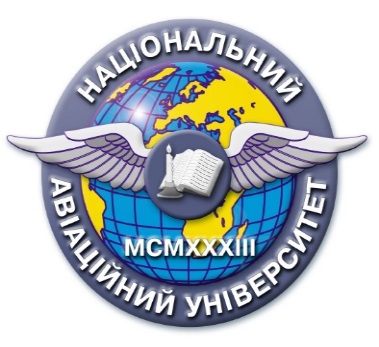 Силабус навчальної дисципліни«ПРОТИДІЯ ДОМАШНЬОМУ НАСИЛЬСТВУ»Освітньо-професійної програми «Правоохоронна діяльність»          Галузь знань: 26    «Цивільна безпека»           Спеціальність: 262   «Правоохоронна діяльність»  Силабус навчальної дисципліни«ПРОТИДІЯ ДОМАШНЬОМУ НАСИЛЬСТВУ»Освітньо-професійної програми «Правоохоронна діяльність»          Галузь знань: 26    «Цивільна безпека»           Спеціальність: 262   «Правоохоронна діяльність»  Рівень вищої освітиПерший (бакалаврський)Перший (бакалаврський)Статус дисципліниНавчальна дисципліна вибіркового компонента із фахового перелікуНавчальна дисципліна вибіркового компонента із фахового перелікуКурс2 (другий)2 (другий)СеместрВесняний Весняний Обсяг дисципліни, кредити ЄКТС/години4 кредити/120 годин4 кредити/120 годинМова викладанняукраїнськаукраїнськаЩо буде вивчатися (предмет вивчення)Взаємодія уповноважених підрозділів поліції з органами виконавчої влади, місцевого самоврядування, недержавними та громадськими організаціями щодо протидії домашньому насильству, яка спрямована на виявлення, припинення випадків учинення домашнього насильства, притягнення кривдників до відповідальності, встановлення, вивчення та усунення причин, що сприяють правопорушенням на сімейно-побутовому ґрунті.Взаємодія уповноважених підрозділів поліції з органами виконавчої влади, місцевого самоврядування, недержавними та громадськими організаціями щодо протидії домашньому насильству, яка спрямована на виявлення, припинення випадків учинення домашнього насильства, притягнення кривдників до відповідальності, встановлення, вивчення та усунення причин, що сприяють правопорушенням на сімейно-побутовому ґрунті.Чому це цікаво/треба вивчати (мета)Усвідомлення студентами правових засад  протидії домашньому насильству, вивчення алгоритмів діяльності працівників поліції щодо попередження, виявлення та припинення домашнього насильства; формування вмінь і навичок ведення такої діяльності; формування особистого ставлення до домашнього насильства, як до грубого порушення прав людини та співчутливого ставлення до осіб, які страждають від такого насильства; поглибити теоретичні знання з особливостей розгляду справ, пов’язаних із домашнім насильством відповідно до міжнародних стандартів; розвинути практичні навички для вирішення проблемних ситуацій, які виникають під час розгляду справ, пов’язаних із домашнім насильством.Усвідомлення студентами правових засад  протидії домашньому насильству, вивчення алгоритмів діяльності працівників поліції щодо попередження, виявлення та припинення домашнього насильства; формування вмінь і навичок ведення такої діяльності; формування особистого ставлення до домашнього насильства, як до грубого порушення прав людини та співчутливого ставлення до осіб, які страждають від такого насильства; поглибити теоретичні знання з особливостей розгляду справ, пов’язаних із домашнім насильством відповідно до міжнародних стандартів; розвинути практичні навички для вирішення проблемних ситуацій, які виникають під час розгляду справ, пов’язаних із домашнім насильством.Чому можна навчитися (результати навчання)Збирати необхідну інформацію з різних джерел, аналізувати і оцінювати її. Знати і розуміти сучасні правові доктрини, цінності та принципи функціонування національної правової системи. Формулювати і перевіряти гіпотези, аргументувати висновки. Здійснювати координацію діяльності суб’єктів забезпечення публічної безпеки і порядку, а також комунікацію з фізичними та юридичними особами з метою своєчасного реагування на кримінальні злочини.Знати і розуміти відповідні вимоги законодавства, грамотно оформлювати процесуальні документи, що використовуються під час провадження у справах про адміністративні правопорушення, здійснювати превентивні та примусові поліцейські заходи, а також кваліфікацію адміністративних та кримінальних правопорушень, адміністративні правопорушення та події .Здійснювати пошук інформації у доступних джерелах для повного та всебічного встановлення необхідних обставин.Знати і розуміти відповідні вимоги законодавства, грамотно оформлювати процесуальні документи, що використовуються під час провадження у справах про адміністративні правопорушення, здійснювати превентивні та примусові поліцейські заходи, а також кваліфікацію адміністративних та кримінальних правопорушень.Збирати необхідну інформацію з різних джерел, аналізувати і оцінювати її. Знати і розуміти сучасні правові доктрини, цінності та принципи функціонування національної правової системи. Формулювати і перевіряти гіпотези, аргументувати висновки. Здійснювати координацію діяльності суб’єктів забезпечення публічної безпеки і порядку, а також комунікацію з фізичними та юридичними особами з метою своєчасного реагування на кримінальні злочини.Знати і розуміти відповідні вимоги законодавства, грамотно оформлювати процесуальні документи, що використовуються під час провадження у справах про адміністративні правопорушення, здійснювати превентивні та примусові поліцейські заходи, а також кваліфікацію адміністративних та кримінальних правопорушень, адміністративні правопорушення та події .Здійснювати пошук інформації у доступних джерелах для повного та всебічного встановлення необхідних обставин.Знати і розуміти відповідні вимоги законодавства, грамотно оформлювати процесуальні документи, що використовуються під час провадження у справах про адміністративні правопорушення, здійснювати превентивні та примусові поліцейські заходи, а також кваліфікацію адміністративних та кримінальних правопорушень.Як можна користуватися набутими знаннями і уміннями (компетентності)Здатність вирішувати складні спеціалізовані задачі та практичні проблеми у сфері правоохоронної діяльності або у процесі навчання, що передбачає застосування певних теорій та методів правоохоронної діяльності і характеризується комплексністю та невизначеністю умов.Здатність застосовувати знання у практичних ситуаціях.Здатність приймати обґрунтовані рішення.Здатність професійно оперувати категоріально-понятійним апаратом права і правоохоронної діяльності.Здатність до критичного та системного аналізу правових явищ і застосування набутих знань та навичок у професійній діяльності.Здатність самостійно збирати та критично опрацьовувати, аналізувати та узагальнювати правову інформацію з різних джерел.Здатність аналізувати та систематизувати одержані результати, формулювати аргументовані висновки та рекомендації.Здатність вживати заходів з метою запобігання, виявлення та припинення адміністративних і кримінальних правопорушень, заходів, спрямованих на усунення загроз життю та здоров’ю фізичних осіб та публічній безпеці.Вміти оцінювати обстановку, рівень потенційних загроз та викликів, прогнозувати розвиток обстановки, дій правопорушників та противник, вживати заходів з метою запобігання, виявлення та припинення правопорушень.Здатність вирішувати складні спеціалізовані задачі та практичні проблеми у сфері правоохоронної діяльності або у процесі навчання, що передбачає застосування певних теорій та методів правоохоронної діяльності і характеризується комплексністю та невизначеністю умов.Здатність застосовувати знання у практичних ситуаціях.Здатність приймати обґрунтовані рішення.Здатність професійно оперувати категоріально-понятійним апаратом права і правоохоронної діяльності.Здатність до критичного та системного аналізу правових явищ і застосування набутих знань та навичок у професійній діяльності.Здатність самостійно збирати та критично опрацьовувати, аналізувати та узагальнювати правову інформацію з різних джерел.Здатність аналізувати та систематизувати одержані результати, формулювати аргументовані висновки та рекомендації.Здатність вживати заходів з метою запобігання, виявлення та припинення адміністративних і кримінальних правопорушень, заходів, спрямованих на усунення загроз життю та здоров’ю фізичних осіб та публічній безпеці.Вміти оцінювати обстановку, рівень потенційних загроз та викликів, прогнозувати розвиток обстановки, дій правопорушників та противник, вживати заходів з метою запобігання, виявлення та припинення правопорушень.Навчальна логістикаЗміст дисципліни: 1.Нормативно-правові засади попередження домашнього насильства в Україні. 2.Поняття насильства в сім’ї. Види насильства в сім’ї. 3.Соціально-психологічні причини насильства в сім’ї. 4.Спеціальні заходи щодо протидії домашньому насильству. 5.Основні форми і методи запобігання та протидії домашньому насильству підрозділами Національної поліції. 6.Взаємодія Національної поліції з іншими суб’єктами у сфері запобігання та протидії домашньому насильству. 7.Судова практика у справах, пов’язаних із домашнім насильствомВиди занять: лекції, практичні заняттяМетоди навчання: навчальна дискусія, ноозасоби, креативні технології, інноваційні методики, дидактичні матеріали.Форми навчання: очна,  заочнаЗміст дисципліни: 1.Нормативно-правові засади попередження домашнього насильства в Україні. 2.Поняття насильства в сім’ї. Види насильства в сім’ї. 3.Соціально-психологічні причини насильства в сім’ї. 4.Спеціальні заходи щодо протидії домашньому насильству. 5.Основні форми і методи запобігання та протидії домашньому насильству підрозділами Національної поліції. 6.Взаємодія Національної поліції з іншими суб’єктами у сфері запобігання та протидії домашньому насильству. 7.Судова практика у справах, пов’язаних із домашнім насильствомВиди занять: лекції, практичні заняттяМетоди навчання: навчальна дискусія, ноозасоби, креативні технології, інноваційні методики, дидактичні матеріали.Форми навчання: очна,  заочнаПререквізити«Судові та правоохоронні органи», «Кримінальне право», «Адміністративне право»«Судові та правоохоронні органи», «Кримінальне право», «Адміністративне право»Пореквізити«Складання процесуальних документів»«Складання процесуальних документів»Інформаційне забезпеченняз репозитарію та фонду НТБ НАУНавчальна та наукова література:1. Правові та кримінологічні засади запобігання насильству в сім`ї: Навч. посіб. /За заг. ред. О.М. Джужі, І.В. Опришка, О.Г. Кулика. Київ: Національна академія внутрішніх справ України. 2015. 2.Трохим І.Б. Подолання насильства в сім'ї: український та міжнародний досвід/ І.Б. Трохим, Г.В. Федькович, М.С. Чумало; Західноукр. центр "Жіночі перспективи". Львів: Вид-во Нац. ун-т "Львівськ. політехніка", 2017.  111 c.Навчальна та наукова література:1. Правові та кримінологічні засади запобігання насильству в сім`ї: Навч. посіб. /За заг. ред. О.М. Джужі, І.В. Опришка, О.Г. Кулика. Київ: Національна академія внутрішніх справ України. 2015. 2.Трохим І.Б. Подолання насильства в сім'ї: український та міжнародний досвід/ І.Б. Трохим, Г.В. Федькович, М.С. Чумало; Західноукр. центр "Жіночі перспективи". Львів: Вид-во Нац. ун-т "Львівськ. політехніка", 2017.  111 c.Локація та матеріально-технічне забезпеченняАудиторія практичного навчанняАудиторія практичного навчанняСеместровий контроль, екзаменаційна методикаДиференційований залік Диференційований залік Кафедракримінального права і процесукримінального права і процесуФакультетюридичнийюридичнийВикладач(і)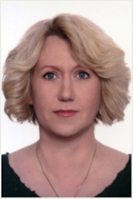 ЛІТВІНОВА ІРИНА ФЕОФАНІВНАПосада: доцентВчене звання: доцентНауковий ступінь: к.ю.н.Профайл викладача: http://www.law.nau.edu.ua/uk/caphedras/chair2/2335-litvinova-iryna-Тел.: 044 406 70 15E-mail: iryna.litvinova@npp.nau.edu.uaРобоче місце: 1-448Оригінальність навчальної дисципліниАвторський курсАвторський курсЛінк на дисциплінуВ розробціВ розробці